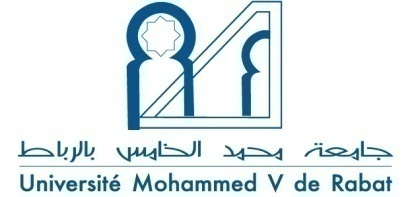 Fiche de présentation de la Mobilité ScientifiqueLe fonds de mobilité scientifique a été établi par la présidence de l’université afin d’encourager la communauté scientifique à participer dans des manifestations scientifiques internationales.1) Conditions à remplir :L’appartenance à une structure de recherche accréditée ;La présentation d’une communication orale (les communications affichées ne sont pas retenues pour financement) ;Le bénéficiaire doit être le premier orateur de la communication (si l’article est écrit par plusieurs personnes) ;Ne pas avoir déjà bénéficié d’une mobilité au titre des deux  dernières années civiles.2) Constitution du dossier :Pour bénéficier du fonds de mobilité scientifique,  le demandeur doit adresser par voie hiérarchique au Président de l’université, un mois avant la tenue de la manifestation scientifique, un dossier comportant les pièces suivantes :Une demande précisant l’objet de la mobilité avec avis favorable du chef de l’établissement ;Le formulaire du fonds de mobilité avec avis favorable du chef de l’établissement ;Le formulaire du fonds de mobilité (ci-joint) dûment rempli avec la signature du chef d’établissement ;Le texte intégral de la communication à présenter lors de la manifestation scientifique mentionnant l’Université Mohammed V de Rabat comme université d’attache ;Une copie de la lettre officielle d’acceptation de la communication ;Le programme scientifique de la manifestation dont figure le nom du demandeur ;Un CV actualisé3) Obligations du bénéficiaire :Le bénéficiaire d’un fonds de mobilité s’engage à :Publier l’article présenté lors de la manifestation dans une revue indexée ;Produire un rapport de  mission comportant le compte rendu scientifique de  la participation à la manifestation ;Faire parvenir à la présidence de l’université une copie de la publication.N.B. : Tout engagement (réservation du billet d’avion ou autre) doit être effectué impérativement par les services compétents de l’Université et non directement par le bénéficiaire.